Office of Environment and Heritage
Application for a Landholder’s Licence to Harm Protected Native Animals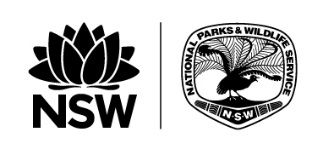 Application for a biodiversity conservation licence under the Biodiversity Conservation Act 2016 to harm protected native animals (other than kangaroos).Note: If you intend to harm kangaroos, wallaroos or wallabies, you will need to apply for a Licence to harm kangaroos.All details must be filled in correctly before this licence application is processed.Applicant detailsIf a person other than the landholder is required to harm protected native animals on the property, they will require a biodiversity conservation licence of the General Licence class under Part 2 of the Biodiversity Conservation Act 2016. See ‘Application for a General Licence’ section below.Name and address of the propertyIf this is the first time you have applied for a licence on this property, or the property boundaries have recently changed, a Local Land Services (LLS) rates notice and a map of property location may be required to verify property owner, size and address. Additional information may also be required by the officer assessing this application.Previous licencesLicence holders who have not submitted a previous Licence Return Form may not be granted a new licence. Impacts to property and/or safety (tick only those that apply) Current method of controlAre you currently using non-lethal methods of control to reduce the problem? 	 Yes    NoExamples include: exclusion netting, fencing, other exclusion methods, scare devices, gating, shelter, olfactory devices, roof or chimney sealed.For more information on non-lethal control options see the Office of Environment and Heritage websiteSpecies to be controlledList the species and estimate number of animals causing the problem:Application for a General Licence to shoot on this property (if persons other than the landholder)Only complete this section if a person other than the Landholder is required to harm animals on the property.If you require a general licence that is not linked to a specific property (e.g. for a professional pest management operation), please make your application to Wildlife Licensing (Wildlife.Licensing@environment.nsw.gov.au)Please attach a copy of the firearms licence to the application.Additional shooter (if applicable):Declaration by landholderI (print full name)  the applicant for this landholder’s licence, a class of biodiversity conservation licence under Part 2 of the Biodiversity Conservation Act 2016, to harm protected native animals in New South Wales, acknowledge that it is an offence under the Biodiversity Conservation Act 2016 to provide false or misleading information in, or in connection with this application and I state that the information I have provided is true and correct. By signing this application I also acknowledge that I will be required to comply with the conditions of my Landholder’s licence and any other statutory obligations associated with the proposed control action including the use of firearms on the property (if relevant)Declaration by shooter (if persons other than the occupier)I being the nominated person who will harm protected native animals on behalf of the Landholder on the aforementioned property acknowledge that it is an offence under the Biodiversity Conservation Act 2016 to provide false or misleading information in, or in connection with this application and I state that the information I have provided is true and correct. By signing this application I also acknowledge that I will be required to comply with the conditions of both my general licence and those of the applicable Landholder’s licence and any other statutory obligations associated with the use of firearms on the property.Privacy Statement
This application form contains information that identifies you and is defined as ‘personal information’ under the NSW Privacy and Personal Information Act 1998. Information supplied on this form will be used by delegated officers of the Office of Environment and Heritage (OEH) to assess your application and will be entered into a computer system for granting licences. You may access and amend your personal information at any time by contacting OEH.Public registerAs required by the Biodiversity Conservation Act 2016, a public register of biodiversity conservation licences will be published on the OEH website. The public register will not include personal information of individuals (e.g. name, postal and email address, phone number and date of birth). Information about the location of plants and animals covered by licences will be restricted to postcode.Forward your completed application to your local National Parks and Wildlife Service office For further information call (13000 361 967) or visit our website: Licences to control or harm native animals Office of Environment and Heritage, 59 Goulburn Street, Sydney South NSW 2000. Phone: 1300 361 967 (OEH and national parks enquiries); email: info@environment.nsw.gov.au; Website: www.environment.nsw.gov.au. OEH 2018/0464; September 2018.Full name: Full name: Full name: Full name: Full name: Company name (if applicable): Company name (if applicable): Company name (if applicable): Company name (if applicable): Company name (if applicable): Are you the owner or occupier?  Owner  Occupier  Owner/OccupierAre you the owner or occupier?  Owner  Occupier  Owner/OccupierAre you the owner or occupier?  Owner  Occupier  Owner/OccupierDate of birth: Date of birth: Postal address: Postal address: Postal address: Postal address: Postal address: Suburb/Town: Postcode: Postcode: State: State: Phone (w): Phone (h): Phone (h): Phone (mob): Phone (mob): Email: Email: Email: Email: Email: If you are proposing to use firearms, provide your firearms details and attach a copy of your firearms licence to the application.If you are proposing to use firearms, provide your firearms details and attach a copy of your firearms licence to the application.If you are proposing to use firearms, provide your firearms details and attach a copy of your firearms licence to the application.If you are proposing to use firearms, provide your firearms details and attach a copy of your firearms licence to the application.If you are proposing to use firearms, provide your firearms details and attach a copy of your firearms licence to the application.Firearms licence No.: Firearms licence No.: Expiry date: Expiry date: Category: Property name (if applicable): Property name (if applicable): Property name (if applicable): Property address (or ‘as above’): Property address (or ‘as above’): Property address (or ‘as above’): Suburb/Town: Postcode: State: LGA/Council: Approx. size of property (ha): Approx. size of property (ha): Location description (for large rural properties e.g. 2 km down ‘X’ Rd, from junction of ‘Y’ Rd):Location description (for large rural properties e.g. 2 km down ‘X’ Rd, from junction of ‘Y’ Rd):Location description (for large rural properties e.g. 2 km down ‘X’ Rd, from junction of ‘Y’ Rd):Predominant land use: commercial cropping  commercial orchard  hobby farm  cattle grazing  sheep grazing  school  airport
 aquaculture  commercial premise  hospital  private residence  defence  public reserve
 other (specify) Predominant land use: commercial cropping  commercial orchard  hobby farm  cattle grazing  sheep grazing  school  airport
 aquaculture  commercial premise  hospital  private residence  defence  public reserve
 other (specify) Predominant land use: commercial cropping  commercial orchard  hobby farm  cattle grazing  sheep grazing  school  airport
 aquaculture  commercial premise  hospital  private residence  defence  public reserve
 other (specify) Have you previously held a Landholder’s Licence (or Occupier’s Licence) to harm native animals on this property?         Yes    No Have you previously held a Landholder’s Licence (or Occupier’s Licence) to harm native animals on this property?         Yes    No Have you previously held a Landholder’s Licence (or Occupier’s Licence) to harm native animals on this property?         Yes    No If yes, state your last Licence number:
 Start date: Expiry date:  Damage to crops (specify type):  Damage to property e.g. fence, infrastructure Competition for pasture and/or water points Aggressive animal threatening human safety Hazard to aircraft or vehicles Causing erosion Disease or human health management Other (specify): Approximate area of property affected (if applicable in ha): Approximate area of property affected (if applicable in ha): Approximate % area of property affected (if applicable): Approximate % area of property affected (if applicable): Non-lethal method(s) usedLength of time trialledResultSpecies (common name)Estimated No. on propertyNo. requested to be harmedFull name: Full name: Full name: Full name: Full name: Company name (if applicable): Company name (if applicable): Company name (if applicable): Company name (if applicable): Company name (if applicable): Address: Address: Address: Address: Address: Suburb/Town: Postcode: Postcode: State: State: Date of birth: Phone (w): Phone (w): Phone (h): Phone (h): Phone (mob): Email: Email: Email: Email: Firearms licence No.: Expiry date: Expiry date: Category: Category: Have you previously held a General Licence to harm animals?         Yes    No Have you previously held a General Licence to harm animals?         Yes    No Have you previously held a General Licence to harm animals?         Yes    No Have you previously held a General Licence to harm animals?         Yes    No Have you previously held a General Licence to harm animals?         Yes    No If yes, state your last Licence number:
 If yes, state your last Licence number:
 Start date: Start date: Expiry date: Full name: Full name: Full name: Full name: Full name: Company name (if applicable): Company name (if applicable): Company name (if applicable): Company name (if applicable): Company name (if applicable): Address: Address: Address: Address: Address: Suburb/Town: Postcode: Postcode: State: State: Date of birth: Phone (w): Phone (w): Phone (h): Phone (h): Phone (mob): Email: Email: Email: Email: Firearms licence No.: Expiry date: Expiry date: Category: Category: Have you previously held a General Licence to harm animals?         Yes    No Have you previously held a General Licence to harm animals?         Yes    No Have you previously held a General Licence to harm animals?         Yes    No Have you previously held a General Licence to harm animals?         Yes    No Have you previously held a General Licence to harm animals?         Yes    No If yes, state your last Licence number:
 If yes, state your last Licence number:
 Start date: Start date: Expiry date: Signature:Date: Name:Signature:Date: Name:Signature:Date: Office use onlyOffice use onlyOffice use onlySpecies (common name)Max number permitted to be harmedMax number permitted to be harmed1.2.3.Recommended method of harm: □ Shoot (firearms) □ Trap / Euthanase □ Catch / Release □ Other:Recommended method of harm: □ Shoot (firearms) □ Trap / Euthanase □ Catch / Release □ Other:Recommended method of harm: □ Shoot (firearms) □ Trap / Euthanase □ Catch / Release □ Other:Site inspection required □ Yes □ No□ Application approved □ Application rejected□ Application approved □ Application rejectedComment:Comment:Comment:Compliance assessment undertaken (e.g. did the applicant comply with the conditions of their previous licence or has this new applicant provided all the necessary details?)      □ Yes □ NoCompliance assessment undertaken (e.g. did the applicant comply with the conditions of their previous licence or has this new applicant provided all the necessary details?)      □ Yes □ NoCompliance assessment undertaken (e.g. did the applicant comply with the conditions of their previous licence or has this new applicant provided all the necessary details?)      □ Yes □ NoGeneral licence posted to holder(s)?      □ Yes □ NoGeneral licence posted to holder(s)?      □ Yes □ NoGeneral licence posted to holder(s)?      □ Yes □ NoApproved by (print name):Approved by (print name):Position:Signature:Signature:Date: